II международный конгресс стран Шанхайской организации сотрудничества«ТРАВМАТОЛОГИЯ, ОРТОПЕДИЯ И ВОССТАНОВИТЕЛЬНАЯ МЕДИЦИНА ТРЕТЬЕГО ТЫСЯЧЕЛЕТИЯ»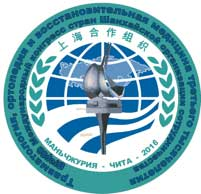 Официальный сайт конгресса:www.az-chita.ru/congressE-mail:  congress@az-chita.ruМаньчжурия (Китай) – Чита (Россия) - 2016Информация для участниковВ  г. Маньчжурия (Китай) с 26по 29мая 2016г. состоится Второй международный конгресс стран Шанхайской организации сотрудничества«Травматология, ортопедия и восстановительная медицина третьего тысячелетия», в которой примут участие ведущие специалисты  из России, Китая, Узбекистана, Казахстана, Монголии, Киргизии, Германии, США, Израиля, Таджикистана и др.Маньчжурия находится в  от  г. Читы. Это современный развивающийся город с множественными высотными зданиями, прекрасной инфраструктурой, большими частными клиниками и т.д.За последние 20 лет  мировая травматология, ортопедия и восстановительная медицина переживают существенный подъем. Внедряются все новые современные методы лечения заболеваний и повреждений опорно-двигательного аппарата. Также интенсивно развивается и сотрудничество между странами Шанхайской шестерки  в области медицины, в частности в травматологии и ортопедии.Программа конгресса включает освещение широкого круга теоретических и практических вопросов диагностики и лечения травматологических и ортопедических заболеваний и применение передовых и инновационных технологий в восстановительной медицине. В период проведения международного конгресса  планируются  показательные операции, круглые столы, выставка медицинского оборудования, инструментария, имплантантов, проведение мастер-классов, сателлитных симпозиумов.ОРГКОМИТЕТ КОНГРЕССАЖданова Н.Н. –ВРИО Губернатора Забайкальского края;Чабан С.Н.  – И.о. заместителя губернатора Забайкальского края  по социальным вопросам;Перевалова Н.Г. –и.о. министра Здравоохранения Забайкальского края;Рева В.Д. – Ректор ФГОУ Института повышения квалификации Федерального медико-биологического агентства РФ, д.м.н., профессор;Тихилов Р.М. - Директор НИИТО им. Р.Р.Вредена,д.м.н., профессор;Говорин А.В. - Ректор ГБОУ ВПО Читинская государственная медицинская академия, д.м.н., профессор, заслуженный врач России;Скороглядов А.В. – Заведующий кафедрами травматологии и ортопедии РГМУ и ИПК ФМБА России (Москва), д.м.н., профессор, заслуженный врач России;Дубров В.Э. -  Главный специалист-травматолог-ортопед Департамента здравоохранения г.Москвы, зав. кафедрой общей и специализированной хирургии Факультет фундаментальной медицины 
ФГБУЗ ВО МГУ имени М.В.ЛомоносоваЛазарев А.Ф. – Заведующий отделением ортопедии ЦИТО, г. Москва,    д.м.н., профессор;Прохоренко В.М.. – заместитель директора по научно-лечебной работе, научный руководитель клиники, заведующий кафедрой травматологии и ортопедии ГБОУ ВПО «Новосибирский государственный медицинский университет» Минздрава России, заслуженный врач РФ, врач травматолог-ортопед высшей категории, лауреат Государственной премии Новосибирской области, член-корр. РАЕ, д.м.н., профессорКостив И.М. - Заместитель главного врача КБ №86 по спортивной медицине и реабилитации (г. Москва);Страхов М.А. –к.м.н., доцент кафедры травматологии, ортопедии и военно-полевой хирургии РНИМУ им. Н.И.Пирогова, кафедры травматологии и ортопедии ИПК ФМБА России, заведующий отделением спортивной травмы КБ№86 ФМБА России, главный внештатный травматолог–ортопед ФМБА России.Сюй Ай Лянь  – Мэр г.Маньчжурия (Китай);Лю Джань Шань – Директор Клиники скорой медицинской помощи «Пинь Ань» , г. Маньчжурия.Технический комитет:Давыдов С.О. – профессор кафедры травматологии и ортопедии ЧГМА, председатель РОО «Научно-практическое общество травматологов-ортопедов Забайкалья», руководитель инновационной клиники «Академия Здоровья», Заслуженный врач РФ, д.м.н.;Усков Сергей Анатольевич – консультант по хирургии Министерства Здравоохранения Забайкальского края;Саклаков А.В. – заместитель председателя комитета по демографической политике, качеству жизни и трудовым отношениям Законодательного Собрания Забайкальского края, к.м.н.;Мироманов А.М. – главный внештатный травматолог Забайкальского края, заведующий кафедрой травматологии и ортопедии ЧГМА, д.м.н.;5.Доржеев В.В. – доцент кафедры травматологии и ортопедии ЧГМА, к.м.н.;6. Кошкин О.А. – руководитель реабилитационного центра кинезитерапии инновационной клиники  «Академия Здоровья»;Шальнев В.А. – главный врач Краевой клинической больницы г.Чита;Шовдра И.И. – главный врач Городскойклинической больницы № 1 г.Чита;Юрчук С.В. – главный врач Краевой клинической инфекционной больницы г.Чита, к.м.н.;Вишнякова В.А. – главная медицинская сестра Министерства здравоохранения Забайкальского края;Гуменюк Е.Н. – заместитель главного врача Забайкальской ЦРБ по организационно-методической работе;Этингин В.С. – анестезиолог-реаниматолог инновационной клиники «Академия Здоровья»;Юрманов Ю.А. – главный администратор Забайкальского драматического театра.ОСНОВНЫЕ НАУЧНЫЕ ТЕМЫ КОНГРЕССАВысокотехнологичные виды медицинской помощи в травматологии и ортопедии;       Инновации в эндопротезировании суставов;     Функциональный остеосинтез - современные достижения и проблемы;     Современные достижения малоинвазивной хирургии в лечении заболеваний и повреждений  опорно-двигательного аппарата;Проблемы профилактики и лечения осложнений в травматологии и ортопедии;Современные подходы к лечению больных с тяжелой травмой таза;Актуальные вопросы повреждений и заболеваний позвоночника;Политравма. Артрология, современные подходы к лечению суставного хряща;Инновации реабилитологии при заболеваниях и травмах опорно-двигательного аппарата;Проблемы реорганизации здравоохранения. Государственно-частное партнерство в травматологии и ортопедии, восстановительной медицине;Актуальные вопросы спортивной травматологии и ортопедии; Фармпрепараты и биологические активные добавки при травмах и заболеваниях опорно-двигательного аппарата;Актуальные вопросы детской травматологии и ортопедии;Проблемы лечения пациентов пожилого и старческого возраста;Современные аспекты диагностики травм и заболеваний опорно-двигательной системы;Современные достижения анестезиолого-реаниматологической службы в травматологии и ортопедии;Сестринское дело в травматологии, ортопедии, восстановительном лечении. Операционное дело в травматологии и ортопедии: современные технологии;Разное.ПРЕДВАРИТЕЛЬНОЕ РАСПИСАНИЕ:УСЛОВИЯ УЧАСТИЯ В КОНГРЕССЕДля присутствия на конгрессе необходимо в срок до 1 мая 2016г. предоставить все необходимые документы для оформления проезда через границу и квитанции оплаты за участие в конгрессе и регистрационного взноса.Наличие действующего загранпаспорта для проезда к месту проведения конгресса обязательно.Для участия в конгрессе Вам необходимо выслать:Материалы (до 1 мая 2016г.).Заявку на включение Вашего доклада в программу конгресса (произвольной формы с вашим E-mail для ответа) (до 1 апреля 2016.);Заявку на участие (см. форму заявки) (до 1 мая 2016г.), к заявке приложить:Копию квитанции  об оплате за участие в конгрессе (сканированная в формате .jpg), в графе назначение платежа указать: «оплата за участие в конгрессе (без НДС)»;Копию квитанции  об оплате регистрационного взноса (сканированная в формате .jpg), в графе назначение платежа указать: «регистрационный взнос (без НДС)» – необязательно (можно оплатить при регистрации);Копию первой страницы загранпаспорта (сканированная в формате .jpg).ЗАЯВКА НА УЧАСТИЕ В КОНГРЕССЕФИО                          __________Ученое звание          __________Место работы           __________Должность                __________Адрес для контакта  __________Телефон (сотовый) _________E-mail                        __________Тема устного сообщения       __________Дата приезда в г. Читу           __________Дата отъезда из г. Читы         __________Вид участия:Публикация + устный докладПубликация  + присутствие Публикация   Присутствие           Забронировать места в гостинице:В ЧитеЛюкс        1 – местный номер        2 – местный номер       не нуженВ МаньчжурииЛюкс        1 – местный номер       2 – местный номер        не нуженПОДАЧА ЗАЯВКИ НА УСТНОЕ СООБЩЕНИЕПродолжительность устного доклада – 10 минут. Для принятия вашего доклада в программу конгресса Вам необходимо выслать заявку произвольной формы с названием Вашего доклада. Демонстрационный материал должен быть представлен в виде электронной презентации на русском языке и выслан по E-mail до 10 апреля 2016 для перевода на китайский язык. Работы, предоставляемые на устный доклад, проходят конкурсный отбор, осуществляемый комиссией. Комиссия оставляет за собой право отклонить заявку на доклад без указания причин. О включении Вашего устного сообщения в работу конгресса Оргкомитет сообщит Вам персонально в период с 1 апреля по 1 мая  2016г.ПРАВИЛА ПРЕДОСТАВЛЕНИЯ МАТЕРИАЛОВМатериалы предоставляются на английском языке. Стоимость публикации БЕСПЛАТНО. Автор имеет право подать несколько работ для публикации. Печатные работы будут изданы в виде сборника с присвоением ISBN и регистрацией в Российском индексе научного цитирования (РИНЦ). Материалы необходимо отправить по E-mail c вложенным файлом, в поле «Тема» указать «Материалы на конгресс  травматологов»:1 файл - материалы (название файла – фамилия первого автора и город, при отправке нескольких материалов использовать нумерацию, например Иванов1Москва, Иванов2Москва и т.д.).E-mail	congress@az-chita.ruПРАВИЛА ОФОРМЛЕНИЯ МАТЕРИАЛОВОбъем до 5 страниц формата А4. Текстовый реактор Word (любой версии) с расширением  .doc. Шрифт – TimesNewRoman, размером 12, через 1,5 интервала. Поля снизу, сверху, слева и справа – .Резюме материалов на английском языке и паспортная часть на английском языке – обязательно. Резюме – не более 4 строк, шрифт, размер и интервал прежний.Научная работа должна иметь следующую композицию: введение с указанием цели работы, материал и методы, результаты, заключение (выводы), список использованной литературы.Рисунки, диаграммы и схемы не допускаютсяТаблицы нумеруются, если их число более одной, и последовательно цитируются в тексте. Каждый столбец должен иметь краткий заголовок, пропуски в строках обозначаются знаком тире. Таблицы нужно давать в тексте, не вынося на отдельные страницы. Дублирование сведений в таблице и тексте недопустимо.Библиографические ссылки должны быть сверены с оригиналами и приведены в конце работы. В тексте ссылки нумеруются в квадратных скобках: [1], [2–4], [5, 8]. Библиографическое описание выполняется на основе ГОСТ Р 7.0.5–2008.Размещение текста на листе:1 строка – НАЗВАНИЕ (прописные, полужирные) английский2 строка – фамилия и инициалы авторов (строчные, простые) английский3 строка – учреждение ( в котором работают авторы, с указанием его организационно-правовой формы и ведомственной принадлежности), город (строчные, курсив) английский4 строка – текст резюме с красной строки (отступ ) английский5 строка – пропускается6 строка – текст материалов с красной строки (отступ ) английскийШАБЛОН ОФОРМЛЕНИЯ МАТЕРИАЛОВTreatmenttactics …Ivanov I.I., Petrov P.P.Chita clinical hospital, ChitaThe report on the treatment of patients with..Text Text Text Text Text Text Text Text Text Text Text Text Text Text Text Text Text Text Text Text Text Text Text Text Text Text Text Text Text Text Text Text Text Text ВЫСТАВКА МЕДИЦИНСКОГО ОБОРУДОВАНИЯ,ИНСТРУМЕНТАРИЯ, ИМПЛАНТАНТОВ Для участников выставки будет предоставлена площадь в выставочном зале на месте проведения конгресса.УСЛОВИЯ АННУЛЯЦИИ ОПЛАТЫРЕКВИЗИТЫ РОО «НАУЧНО-ПРАКТИЧЕСКОЕ ОБЩЕСТВО ТРАВМАТОЛОГОВ-ОРТОПЕДОВ ЗАБАЙКАЛЬЯ»ИНН 7536062876    КПП 753601001р/счет 40703810674000104375Отделение №8600 Сбербанка России г. ЧитаБИК  047601637Кор/сч  30101810500000000637ОГРН 1057500028068РОО «Научно-практическое общество травматологов-ортопедов  Забайкалья»ПОДАЧА ЗАЯВКИ НА УЧАСТИЕ В ВЫСТАВКЕ МЕДИЦИНСКОГО ОБОРУДОВАНИЯ, ИНСТРУМЕНТАРИЯ, ИМПЛАНТАНТОВ Стоимость  занимаемой площади – 5500 рублей.Для участия в выставке, в срок до 30 апреля 2016г., необходимо подать следующие документы для ввоза оборудования в Китай:Заявку на участие в выставке оборудования:Название фирмы                                      __________Площадь, требуемая для демонстрации__________Наименование оборудования                 __________Количество оборудования                      __________Габариты                                                  __________Вес                                                             __________Цена                                                           __________Количество сопровождающих лиц         __________Адрес для контакта  __________Телефон (лучше сот.) _________E-mail                        __________Копии сертификатов на каждое изделие (сканированная в формате .jpg или ксерокопированная);ЯЗЫК КОНГРЕССАОфициальный язык конгресса: русский и китайскийКонтактные телефоны оргкомитета:Давыдов Сергей Олегович         -  8-924-503-77-77;Доржеев Владимир Владимирович - 8-914-463-13-95;Мироманов Александр Михайлович – 8-924-386-18-16;Усков Сергей Анатольевич                   -  8-914-462-94-26.ВНИМАНИЕ!!!После отправки любого сообщения на E-mail конгресса, Вы в течение 3 суток должны получить подтверждение о получении Вашего сообщения. Если в течение 3 суток подтверждение отсутствует – просьба повторить отправку сообщения.СЕРВИСПроездОрганизованный выезд участников конгресса из г.Чита (Россия) до г. Маньчжурия (Китай) будет осуществляться  25 мая 2016г. поездом Чита-Забайкальск (отправление поезда в 19-48 время  читинское (разница с Московским временем +6 часов), затем 26 мая 2015г. в 9-00 автобусом Забайкальск – Маньчжурия.Выезд из г.Маньчжурия – 29мая 2016г поездом Маньчжурия-Чита (отправление поезда в 16-00, прибытие в Читу 30 мая 2015 г. в 8-00, время читинское).Бронирование и проживание в г. МаньчжурияПроживание делегатов, регистрация, проведение пленарных заседаний, мастер классов и др. будет организовано вотеле «Шангри-Ла»» (5 «звезд»)г. Маньчжурия. Для своевременного бронирования номера необходимо отметить в заявке на участие - какой номер необходим.Оплата за участие в конференции:с проживанием в двухместном номере– 24.000 рублей;с проживанием в одноместном номере– 33.000 рублей;В стоимость оплаты за участие входит:ж/д и автобусные билеты Чита-Маньчжурия-Чита (купе), оформление документов для прохождения российско-китайской границы по групповой визе, медицинская страховка в Китае, проживание в гостинице г.Маньчжурия, торжественные ужины (кроме дня приезда). При пересечении границы авиа-транспортом цена увеличивается на 5.600 рублей.Указанную сумму необходимо перечислить на счет РОО «Научно-практическое общество травматологов-ортопедов Забайкалья». В графе назначение платежа указать: «оплата за участие в конгрессе (без НДС)».Копию квитанции приложить к заявке на участие.При изменении курса юаня – цены на участие в конгрессе могут меняться. Фиксированная цена будет установлена 15.05.2016г.Бронирование и проживание в г. ЧитаДля прибывших в г.Чита накануне отъезда в г.Маньчжурия и после возвращения в г.Чита, будет организовано проживание в гостиницах г.Чита(«Монблан», «Аркадия»). Для бронирования места необходимо отметить в заявке на участие – какой номер необходим. Стоимость проживания в сутки:одноместный номер – 2800 – 4200 рублей;двухместный номер – 2100  рублей (на одного человека);номер люкс – 3800 – 6500 рублейОплата будет производиться при заселении в гостиницу.Регистрационный взносКаждому участнику конгресса необходимо оплатить регистрационный взнос в размере 5500рублей. Регистрационный взнос включает: участие в церемонии открытия и научных заседаниях, материалы конгресса и папку участника (сертификат, бейдж, блокнот, ручка, сувенир, диск с материалами конгресса).Взносы будут приниматься 26 - 27мая при регистрации или перечислением на счет РОО «Научно-практическое общество травматологов-ортопедов Забайкалья», в графе назначения платежа указать: «регистрационный взнос (безНДС)». Квитанция об оплате должна быть предоставлена при регистрации.РегистрацияРегистрация участников конференции будет осуществляться в гостинице «Шангри-Ла» г.Манчжурия (Китай) 26-27 мая  2016г. с 9-00 до 17-00 местного времени.КУЛЬТУРНАЯ ПРОГРАММАВсем участникам конгресса будет предложена яркая культурная программа (на выбор):Обзорная экскурсия по достопримечательностям г.Маньчжурия;Знакомство с древними традициями Китая (посещение юрт, катание на верблюдах и лошадях, стрельба из лука и др.);Посещение озера Джалайнор (катание на катере, рыбалка);Традиционная китайская кухня;Посещение «Острова любви»;Водно-оздоровительные процедуры, все виды китайского массажа и др.;Ночная дискотека, бары, рестораны;Шопинг.УтроДеньВечер25 мая                                                                     Выезд из Читы                                                                     Выезд из Читы                                                                     Выезд из Читы26 маяПриезд в Маньчжурию и регистрация Культурная программаПриезд в Маньчжурию и регистрация Культурная программаПриезд в Маньчжурию и регистрация Культурная программа27 маяЦеремония открытияДокладыКультурная программа28 маяДокладыДокладыЦеремония закрытия, банкет29 маяКультурная программаОтъезд из Маньчжурии Культурная программаОтъезд из Маньчжурии Культурная программаОтъезд из Маньчжурии 30 мая     Приезд в Читу в 8-00     Приезд в Читу в 8-00     Приезд в Читу в 8-00До 10 апреля 2016г.После 10 апреля 2016г.После 10 мая 2016г.По заявке в секретариат сумма возвращается за вычетом10%50%Не возвращается